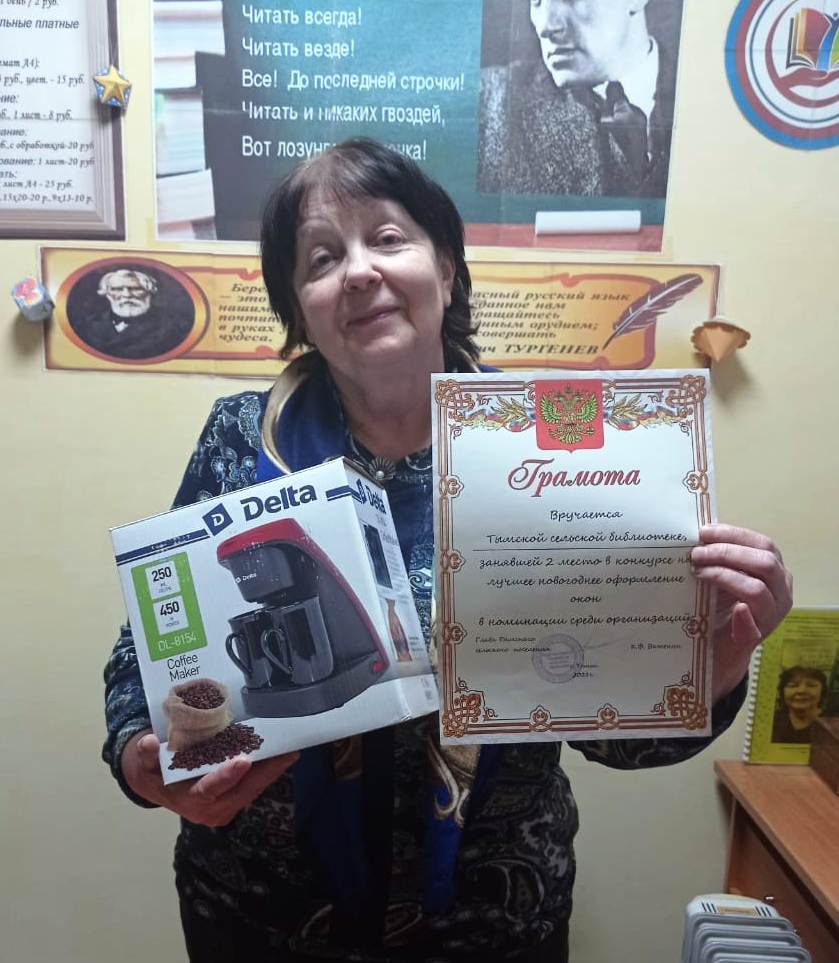 Тымская сельская библиотека (директор А.В. Сухушина) – 2 место